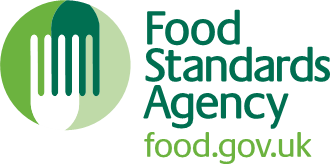 FSA/operator agreed recommended methods of operation (RMOP) for removal of SRM bovine vertebral column in authorised cutting plantsNotes for filling out the tableColumn 1 - Lists the required stages of the vertebral column VC removal processColumn 2 - Must be completed to show all the facilities, systems and procedures necessary to ensure that the requirements of the TSE Regulations can be met.  Column 3 - Must be completed to identify the specific job title of the cutting plant staff responsible.The above details must not be changed without first giving written notice to your official veterinarian and obtaining their agreement to the intended change. All the procedures within this protocol become binding between the parties as from (date)Food Business OperatorFSA Official VeterinarianFSA Field Veterinary LeaderPlease submit the completed application form (ABP 7-6) and completed RMOP to the Approvals Team at approvals@food.gov.ukEstablishment nameEstablishment approval number  Establishment address Name of the food business operatorRequired stepDescription of facility, system and control procedure meeting the requirementPersonnel responsible1. Advance notice of arrival of consignment2. Receipt of carcases for VC removal at additionally licenced cutting plant3. SRM VC Removal4. SRM disposal5. Cleansing and disinfection6. Identification markName in BLOCK LETTERSDateSignatureName in BLOCK LETTERSDateSignatureName in BLOCK LETTERSDateSignature